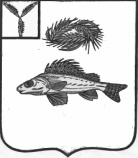 АДМИНИСТРАЦИЯ ЕРШОВСКОГО МУНИЦИПАЛЬНОГО РАЙОНА САРАТОВСКОЙ ОБЛАСТИПОСТАНОВЛЕНИЕ               от             01.07.2013 г.                № 1164                                   г. ЕршовОб утверждении перечня муниципальныхуслуг  администрации  Ершовского муни-ципального     района,       предоставление  которых  организуется  в  многофункцио-нальных  центрах   предоставления  госу-дарственных   и   муниципальных   услугВ соответствии со статьей 15 Федерального закона от 27 июля 2010 года N 210-ФЗ "Об организации предоставления государственных и муниципальных услуг", пунктом 3 постановления Правительства Российской Федерации от 27 сентября 2011 года N 797 "О взаимодействии между многофункциональными центрами предоставления государственных и муниципальных услуг и федеральными органами исполнительной власти, органами государственных внебюджетных фондов, органами государственной власти субъектов Российской Федерации, органами местного самоуправления",  постановлением Правительства Саратовской области от 13 марта 2013 г. N 111-П "Об утверждении перечня государственных услуг органов исполнительной власти Саратовской области, предоставление которых организуется в многофункциональных центрах предоставления государственных и муниципальных услуг", администрация Ершовского муниципального района ПОСТАНОВЛЯЕТ:Утвердить Перечень муниципальных услуг администрации Ершовского муниципального района, предоставление которых организуется в многофункциональных центрах предоставления государственных и муниципальных услуг, согласно приложению N 1.Отделу кадров, делопроизводства и контроля администрации Ершовского муниципального района обнародовать настоящее постановление и разместить на официальном сайте администрации Ершовского муниципального района в сети Интернет. Глава администрации                                                     С.А. ЗубрицкаяПриложение к постановлению администрации                                     Ершовского муниципального районаот  01.07.2013 г.         № 1164Перечень
муниципальных услуг администрации Ершовского муниципального района, предоставление которых организуется в многофункциональных центрах предоставления государственных и муниципальных услуг№Наименование муниципальной услуги1Предоставление гражданам и юридическим лицам в аренду,  собственность, постоянное (бессрочное)  пользование, безвозмездное срочное пользование земельных участков, распоряжение  которыми отнесено законодательством к полномочиям органов местного самоуправления.2Предоставление земельного участка из земель сельскохозяйственного назначения, находящихся в муниципальной собственности, для создания фермерского хозяйства и осуществления его деятельности3Перевод жилого помещения в нежилое помещение или нежилое помещение в жилое помещение.4Согласование проведения переустройства и (или) перепланировки жилого помещения.5Принятие на учет граждан в качестве нуждающихся в жилых помещениях.6Выдача разрешения на строительство